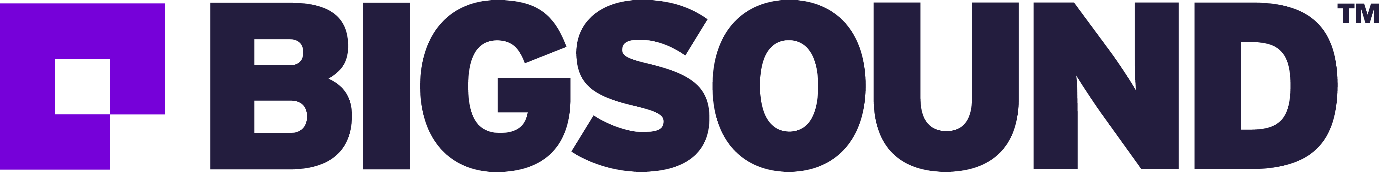 Black Bear LodgeStage Manager:Venue Liaison:Production Manager: Eddie Gresack: eddie@qmusic.com.au Artist Liaison: PRODUCTIONAUDIO
CONSOLE:	Digico S21 FOH + FB (4 Monitor sends) PROCESSOR:	D&B Audioteknik 30D SPEAKERS:	2 x D&B Audioteknik 24s FOH	4 x D&B Audioteknik 18s FOH
5 x DB Tech LVXM15 Monitors (powered)1 x Mackie SRS 1500 Sub Drum SubMICS/DI’s: 	1 x Sennheiser e901 
1 x Sennheiser e902 
3 x Sennheiser e904 
2 x Sennheiser e906 
1 x Sennheiser e914 
3 x Sennheiser e935 
4 x Shure SM58 
1 x Shure Beta58a
1 x Shure Beta 57a
1 x Unidyne dynamic Instrument mic 
6 x Radial J48 Active Di box
1 x Behringer Rack Di 8ch unit
LIGHTINGCONSOLE 	Chamsys Miniwing + Touchscreen PCFIXTURES	4 x Event Lighting LMx16 moving head
2 x Chauvet Slimpar Pro
2 x Acme LED par
PROJECTOR	Projector
HDMI from stageBACKLINE:	Gretsch Club Catalina drum kit (RT 13, FT 16, KK 22)MarkBass LilMark III head w/ Ampeg 4x10Vox AC15Fender DeVille 212Fender Deluxe Reverb-Amp Tone Master (Blonde)2 x 1 Tier Keyboard Stand1 x 2 Tier Keyboard Stand 3 x Guitar StandsSTAGE SIZE: 			4m W x 4m D x 40cm H (from floor)